Харківський національний технічний університет сільського господарства імені Петра ВасиленкаНавчально-науковий інститут бізнесу і менеджментуНауково-методичний семінар «ЗАСТОСУВАННЯ КОМПЕТЕНТНОСТЕЙ ВИПУСКНИКІВ У КАР'ЄРНОМУ ЗРОСТАННІ»09 жовтня 2020 року, м. Харків 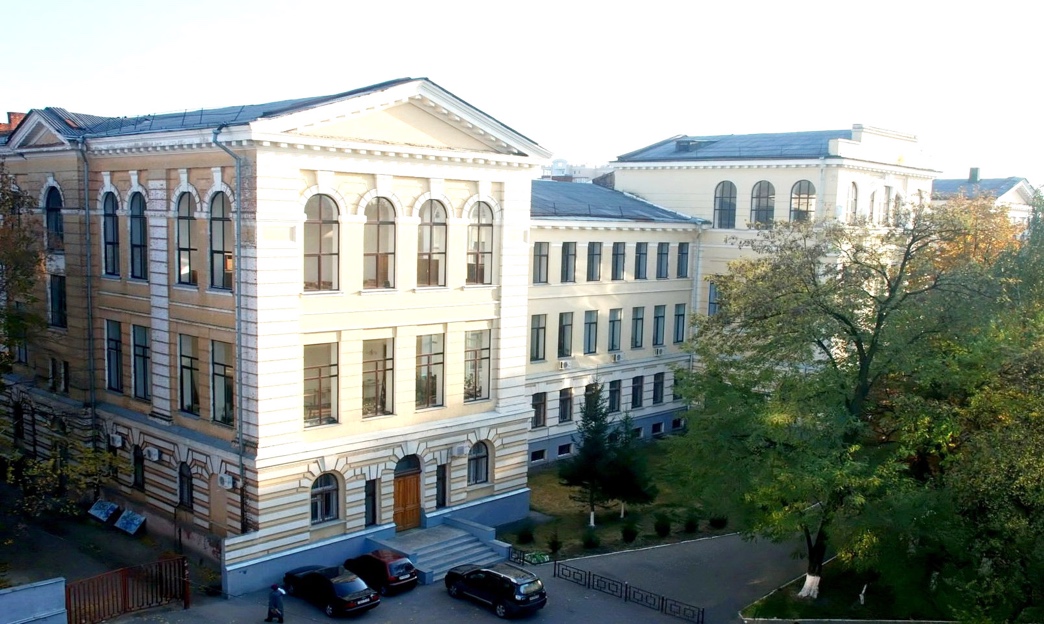 ШАНОВНІ КОЛЕГИ, ВИПУСНИКИ, КЕРІВНИКИ, РОБОТОТАВЦІ ТА СТУДЕНТИ!Запрошуємо взяти участь у роботі науково-методичного семінару випускників 2002-2019 років на тему «Застосування компетентностей випускників у кар'єрному зростанні».Місце проведення: Харківський національний технічний університет сільського господарства імені Петра Василенка. Форма участі: ДИСТАНЦІЙНА.Семінар організовано за ініціативи кафедри організації виробництва бізнесу та менеджменту ННІ бізнесу і менеджменту ХНТУСГЦілі проведення семінару: 1. Розробка та апробація концептуальних та прикладних засад формування та застосування компетентностей випускників у кар'єрному зростанні. 2. Вивчення проблемних питань побудови кар’єрних траєкторій, як специфічного феномену, що визначається як особистісними, так і зовнішніми чинниками. 3. Висвітлення впливу набутих компетентностей на розвиток кар’єрного потенціалу та конкурентних переваг випускників закладів вищої освіти, а також формування конкурентоспроможної особистості, яка вмотиваована та орієнтована на успішне кар’єрне зростання в обраній сфері діяльності. 4. Створення інформаційної бази для трансформації та удосконалення освітніх програм підготовки майбутніх фахівців з урахуванням вимог ринку праці та досвіду випускників минулих років.5. Налагодження зворотного зв'язку між університетом та випускниками в контексті розвитку інноваційної та комунікаційної складової потенціалу розвитку підготовки висококваліфікованих фахівців.ПРОГРАМА 
науково-методичного семінару 
«Застосування компетентностей випускників у кар'єрному зростанні»
(9 жовтня 2020 року)10.00 – реєстрація учасників, початок роботи семінару;10.10 – доповідь «Компетентнісний підхід в підготовці фахівців та проблеми реалізації кар’єрних траєкторій: потенціал, очікування, результати» (Красноруцький О.О.)10.20 – про динаміку та результативність підготовки фахівців в Навчально-науковому інституті бізнесу і менеджменту ХНТУСГ у 2002-2019 рр.10.30 – виступи випускників, роботодавців, керівників та студентів.11.00 – виступи випускників, роботодавців, керівників та студентів, обговорення питань.12.00 – підведення підсумків, завершення семінару.Семінар буде корисним для випускників, студентів, викладачів, аспірантів, науковців вищих навчальних закладів, слухачів бізнес-шкіл, інститутів підвищення кваліфікації, роботодавців та керівників підприємств, установ, організацій.Контактна інформація:Харківський національний технічний університет сільського господарства імені Петра Василенка, 
Навчально науковий інститут бізнесу і менеджменту, 
кафедра організації виробництва, бізнесу та менеджменту
61002, м. Харків, вул. Алчевських, 44.Подольська Ольга Василівна (099)9166391Сагачко Юлія Миколаївна (097) 7371319ЧЕКАЄМО НА ВАШУ УЧАСТЬ!